Детей нередко завораживает картина ярко пылающего пламени, поэтому они часто включают огонь в свои игры ,
но мы взрослые, к сожалению, этой проблеме уделяем мало внимания.
Наши действия против детских игр с огнем зачастую сводятся лишь к запретам, после которых дети продолжают упорно искать ярких впечатлений в той же недозволенной игре.
Мы с нашими ребятками попробуем определять, где злой огонь, а где добрый.

 	Аппликация «Огнетушитель» Цель. Развивать композиционные, умения восприятия, эстетические чувства. Закрепить у детей понятие пожарная безопасность, убедить в необходимости соблюдения правил пожарной безопасности.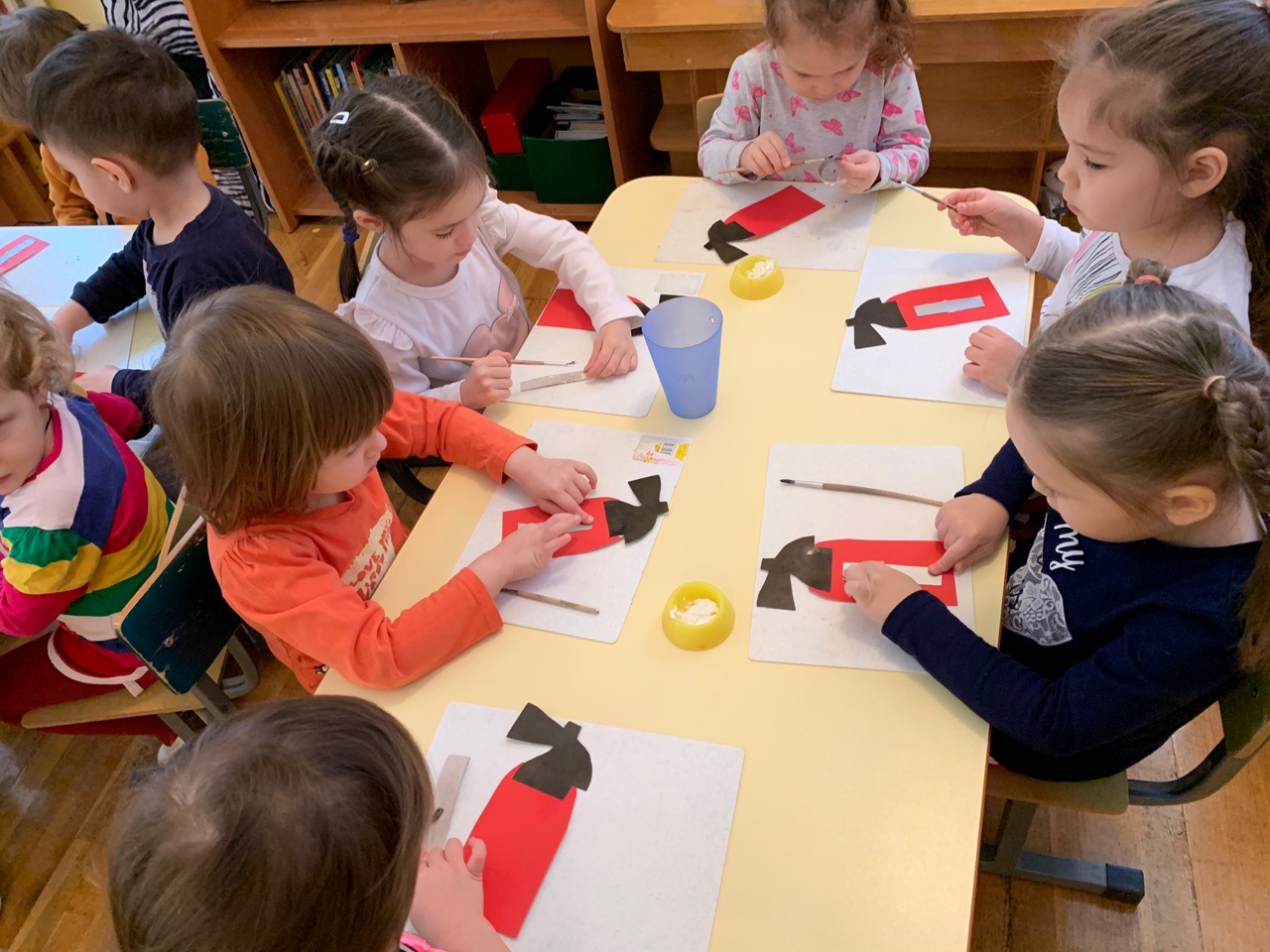 